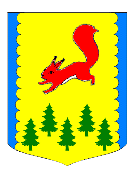 КРАСНОЯРСКИЙ КРАЙПИРОВСКИЙ МУНИЦИПАЛЬНЫЙ ОКРУГПИРОВСКИЙ ОКРУЖНОЙ СОВЕТ ДЕПУТАТОВРЕШЕНИЕОтчет о работе заместителя главы Пировского муниципального округа по обеспечению жизнедеятельности и территориальных представителей Пировского муниципального округа за 2021 год и истекший период 2022 годаЗаслушав и обсудив отчет заместителя главы Пировского муниципального округа по обеспечению жизнедеятельности Гольм А.Г. и территориальных представителей Пировского муниципального округа, о результатах работы за 2021 год и истекший период 2022 года, Пировский окружной Совет депутатов РЕШИЛ:          1. Принять отчет о работе заместителя главы Пировского муниципального округа по обеспечению жизнедеятельности Гольм А.Г. и территориальных представителей Пировского муниципального округа за 2021 год и истекший период 2022 года, к сведению.	2. Решение вступает в силу с момента подписания.16.09.2022с. Пировское№ 25-257рПредседатель Пировского окружного Совета депутатов                                    Г.И. Костыгина